МЕТОДИЧЕСКИЕ РЕКОМЕНДАЦИИПО ЗАПОЛНЕНИЮ ФОРМЫ ПРЕДСТАВЛЕНИЯСВЕДЕНИЙ ОБ АДРЕСАХ САЙТОВ И (ИЛИ) СТРАНИЦСАЙТОВ В ИНФОРМАЦИОННО-ТЕЛЕКОММУНИКАЦИОННОЙ СЕТИ"ИНТЕРНЕТ", НА КОТОРЫХ ГОСУДАРСТВЕННЫМ ГРАЖДАНСКИМСЛУЖАЩИМ ИЛИ МУНИЦИПАЛЬНЫМ СЛУЖАЩИМ, ГРАЖДАНИНОМРОССИЙСКОЙ ФЕДЕРАЦИИ, ПРЕТЕНДУЮЩИМ НА ЗАМЕЩЕНИЕ ДОЛЖНОСТИГОСУДАРСТВЕННОЙ ГРАЖДАНСКОЙ СЛУЖБЫ РОССИЙСКОЙ ФЕДЕРАЦИИИЛИ МУНИЦИПАЛЬНОЙ СЛУЖБЫ, РАЗМЕЩАЛИСЬ ОБЩЕДОСТУПНАЯИНФОРМАЦИЯ, А ТАКЖЕ ДАННЫЕ, ПОЗВОЛЯЮЩИЕЕГО ИДЕНТИФИЦИРОВАТЬНастоящие методические рекомендации разработаны с целью оказания методической помощи при заполнении формы представления сведений об адресах сайтов и (или) страниц сайтов в информационно-телекоммуникационной сети "Интернет", на которых государственным гражданским служащим или муниципальным служащим, гражданином Российской Федерации, претендующим на замещение должности государственной гражданской службы Российской Федерации или муниципальной службы, размещались общедоступная информация, а также данные, позволяющие его идентифицировать (далее - форма, сведения, сеть "Интернет", служащий, гражданин), утвержденной распоряжением Правительства Российской Федерации от 28 декабря 2016 г. N 2867-р.ПОРЯДОКЗАПОЛНЕНИЯ ФОРМЫ ПРЕДСТАВЛЕНИЯ СВЕДЕНИЙ ОБ АДРЕСАХ САЙТОВИ (ИЛИ) СТРАНИЦ САЙТОВ В ИНФОРМАЦИОННО-ТЕЛЕКОММУНИКАЦИОННОЙСЕТИ "ИНТЕРНЕТ"1.1. В случае если служащим или гражданином в сети "Интернет" не размещались общедоступная информация, а также данные, позволяющие его идентифицировать, форма не заполняется.1.2. В соответствии с положениями статьи 20.2 Федерального закона от 27 июля 2004 г. N 79-ФЗ "О государственной гражданской службе Российской Федерации" и статьи 15.1 Федерального закона от 2 марта 2007 г. N 25-ФЗ "О муниципальной службе в Российской Федерации" (далее - Федеральный закон N 79-ФЗ и Федеральный закон N 25-ФЗ соответственно) заполненную форму обязаны представлять:1) граждане, претендующие на замещение должностей федеральной государственной гражданской службы и государственной гражданской службы субъектов Российской Федерации (далее - гражданская служба);2) граждане, претендующие на замещение должностей муниципальной службы;3) федеральные государственные гражданские служащие;4) государственные гражданские служащие субъектов Российской Федерации;5) муниципальные служащие.1.3. Форма заполняется как печатным, так и рукописным способом.1.4. На титульном листе формы в отведенных для заполнения местах указываются:1) фамилия, имя и отчество лица, заполняющего форму, в именительном падеже полностью, без сокращений в соответствии с паспортом;2) дата рождения, серия, номер, а также дата выдачи паспорта (посредством последовательной записи данных арабскими цифрами), а также орган, выдавший паспорт;3) должность, замещаемая государственным гражданским служащим или муниципальным служащим (далее - служащий) по состоянию на дату представления сведений в соответствии с приказом о назначении и служебным контрактом (трудовым договором (контрактом)) или должность гражданской службы или муниципальной службы, на замещение которой претендует гражданин, либо группа должностей гражданской службы (муниципальной службы) в случае участия гражданина в конкурсе на включение в кадровый резерв государственного органа (органа местного самоуправления) согласно заявлению (вносится запись "претендующий на замещение "наименование должности" или "претендующий на замещение должностей "наименование группы должностей гражданской службы (муниципальной службы)");4) отчетный период, составляющий в соответствии с частью 1 статьи 20.2 Федерального закона N 79-ФЗ и частью 1 статьи 15.1 Федерального закона N 25-ФЗ для служащего календарный год, предшествующий году представления сведений, для гражданина три календарных года, предшествующих году поступления на гражданскую службу или муниципальную службу (календарный год исчисляется с 1 января по 31 декабря включительно).1.5. При заполнении таблицы с адресами сайтов и (или) страниц сайтов в сети "Интернет" (далее - таблица) необходимо исходить из следующего.При указании сайта или страницы сайта в таблицу вносится адрес в сети "Интернет" в соответствии с тем, как он указан в адресной строке.1.6. Исходя из положений части 1 статьи 20.2 Федерального закона N 79-ФЗ и части 1 статьи 15.1 Федерального закона N 25-ФЗ, сайт и (или) страница сайта подлежит(-ат) отражению в таблице при соблюдении одновременно следующих условий:1) на сайте и (или) странице сайта размещалась общедоступная информация;2) на сайте и (или) странице сайта размещались данные, позволяющие идентифицировать личность служащего или гражданина;3) общедоступная информация размещалась на сайте и (или) странице сайта непосредственно служащим или гражданином;4) указанная информация размещалась на сайте и (или) странице сайта в течение отчетного периода, указанного в подпункте 4 пункта 1.4 настоящих методических рекомендаций.1.7. Понятие общедоступной информации установлено частью 1 статьи 7 Федерального закона от 27 июля 2006 г. N 149-ФЗ "Об информации, информационных технологиях и о защите информации" (далее - Федеральный закон N 149-ФЗ). Согласно указанным положениям Федерального закона N 149-ФЗ под общедоступной информацией понимаются общеизвестные сведения и иная информация, доступ к которой не ограничен. При этом отсутствие ограничения в доступе к информации предполагает возможность неограниченного круга лиц беспрепятственно получать и по своему усмотрению использовать размещенную информацию без согласия и ведома служащего или гражданина.В этой связи адреса электронной почты, сервисов мгновенных сообщений (например, ICQ, WhatsApp, Viber, Skype), а также сайтов, связанных с приобретением товаров и услуг, не указываются при заполнении формы.1.8. В качестве данных, позволяющих идентифицировать личность служащего или гражданина, может выступать совокупность или одно из следующих сведений: фамилия и имя, фотография, место службы (работы).1.9. К сайтам и (или) страницам сайтов в сети "Интернет", подлежащим включению в таблицу, относятся персональные страницы сайтов социальных сетей, а также блогов, микроблогов, персональные сайты.1.10. Образец заполнения формы прилагается (Приложение).ПриложениеОБРАЗЕЦЗАПОЛНЕНИЯ ФОРМЫ ПРЕДСТАВЛЕНИЯ СВЕДЕНИЙ ОБ АДРЕСАХ САЙТОВИ (ИЛИ) СТРАНИЦ САЙТОВ В ИНФОРМАЦИОННО-ТЕЛЕКОММУНИКАЦИОННОЙСЕТИ "ИНТЕРНЕТ", НА КОТОРЫХ ГОСУДАРСТВЕННЫМ ГРАЖДАНСКИМСЛУЖАЩИМ ИЛИ МУНИЦИПАЛЬНЫМ СЛУЖАЩИМ, ГРАЖДАНИНОМ РОССИЙСКОЙФЕДЕРАЦИИ, ПРЕТЕНДУЮЩИМ НА ЗАМЕЩЕНИЕ ДОЛЖНОСТИГОСУДАРСТВЕННОЙ ГРАЖДАНСКОЙ СЛУЖБЫ РОССИЙСКОЙ ФЕДЕРАЦИИИЛИ МУНИЦИПАЛЬНОЙ СЛУЖБЫ, РАЗМЕЩАЛИСЬ ОБЩЕДОСТУПНАЯИНФОРМАЦИЯ, А ТАКЖЕ ДАННЫЕ, ПОЗВОЛЯЮЩИЕЕГО ИДЕНТИФИЦИРОВАТЬ       Иванов Алексей Сергеевич, 16 сентября 1991 г. р.    Я, -------------------------------------------------------------------,                    (фамилия, имя, отчество, дата рождения,паспорт  4510  N 782477, дата выдачи 21.10.2012, выдан отделением по району---------------------------------------------------------------------------Печатники ОУФМС России по гор. Москва в ВАО--------------------------------------------------------------------------,      серия и номер паспорта, дата выдачи и орган, выдавший паспорт,главный   специалист-эксперт   отдела   кадров   и  государственной  службы---------------------------------------------------------------------------Административного департамента Минтруда России--------------------------------------------------------------------------,      должность, замещаемая государственным гражданским служащим или  муниципальным служащим, или должность, на замещение которой претендует                      гражданин Российской Федерации)                                                                16сообщаю  о  размещении  мною  за  отчетный  период с 1 января 20-- г. по 31            16декабря   20--  г.  в  информационно-телекоммуникационной  сети  "Интернет"общедоступной    информации <1>,   а   также   данных,   позволяющих   меняидентифицировать:    Достоверность настоящих сведений подтверждаю."29" марта   17---- ----- 20-- г.        _________________________________________________                          (подпись государственного гражданского служащего                              или муниципального служащего, гражданина                          Российской Федерации, претендующего на замещение                            должности государственной гражданской службы                           Российской Федерации или муниципальной службы)___________________________________________________________________________               (Ф.И.О. и подпись лица, принявшего сведения)--------------------------------<1> В соответствии с частью 1 статьи 7 Федерального закона "Об информации, информационных технологиях и о защите информации" к общедоступной информации относятся общеизвестные сведения и иная информация, доступ к которой не ограничен.<2> В соответствии с пунктом 13 статьи 2 Федерального закона "Об информации, информационных технологиях и о защите информации" сайт в информационно-телекоммуникационной сети "Интернет" - совокупность программ для электронных вычислительных машин и иной информации, содержащейся в информационной системе, доступ к которой обеспечивается посредством информационно-телекоммуникационной сети "Интернет" по доменным именам и (или) по сетевым адресам, позволяющим идентифицировать сайты в информационно-телекоммуникационной сети "Интернет".<3> В соответствии с пунктом 14 статьи 2 Федерального закона "Об информации, информационных технологиях и о защите информации" страница сайта в информационно-телекоммуникационной сети "Интернет" - часть сайта в информационно-телекоммуникационной сети "Интернет", доступ к которой осуществляется по указателю, состоящему из доменного имени и символов, определенных владельцем сайта в информационно-телекоммуникационной сети "Интернет".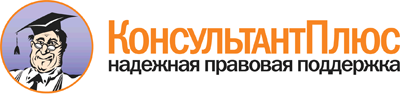  "Методические рекомендации по заполнению формы представления сведений об адресах сайтов и (или) страниц сайтов в информационно-телекоммуникационной сети "Интернет", на которых государственным гражданским служащим или муниципальным служащим, гражданином Российской Федерации, претендующим на замещение должности государственной гражданской службы Российской Федерации или муниципальной службы, размещались общедоступная информация, а также данные, позволяющие его идентифицировать"
(вместе с "Порядком заполнения формы представления сведений об адресах сайтов и (или) страниц сайтов в информационно-телекоммуникационной сети "Интернет") Документ предоставлен КонсультантПлюс

www.consultant.ru 

Дата сохранения: 01.03.2017 
 NАдрес сайта <2> и (или) страницы сайта <3> в информационно-телекоммуникационной сети "Интернет"1.https://ok.ru/id11258092.https://vk.com/id1090783.https://www.instagram.com/v.hjj